Lampiran 1. Rencana Pelaksanaan Pembelajaran (RPP) Siklus IRENCANA PELAKSANAAN PEMBELAJARAN(RPP)Sekolah 		: SMA Al-Washliyah 3 MedanMata Pelajaran	: Pendidikan Pancasila dan KewarganegaraanKelas/Semester	: XI/GenapMateri Pelajaran	: Memperkukuh Persatuan dan Kesatuan Bangsa dalam Negara Kesatuan Republik Indonesia (NKRI)Alokasi Waktu	: 1 Pertemuan (2 x 45 menit)Kompetensi IntiKI-1	: Menghayati dan mengamalkan ajaran yang dianutnya.KI-2	: Menghayati dan mengamalkan perilaku jujur, disiplin, tanggungjawab, peduli (gotong royong, kerjasama, toleran, damai), santun, responsive dan proaktif dan menunjukkan sikap sebagai bagian dari atas berbagai permasalahan dalam berinteraksi secara efektif dengan lingkungan sosial dan alam serta dalam menempatkan diri sebagai cerminan bangsa dalam pergaulan dunia. KI-3	: Memahami, menerapkan, menganalisis, pengetahuan factual, konseptual, procedural berdasarkan rasa ingin tahu tentang ilmu pengetahuan, teknologi,seni, budaya dan humaniora dengan wawasan kemanusiaan, kebangsaan, kenegaraan, dan peradaban terkait penyebab fenomena dan kejadian, serta menerapkan pengetahuan prosedural pada bidang kajian yang spesifik sesuai dengan bakat dan minatnya untuk memecahkan masalah.KI-4	: Mengolah, menalar dan menyaji dalam ranah konkrit dan ranah abstrak terkait dengan pengembangan dari yang dipelajari di sekolah secara mandiri dan mampu menggunakan metode sesuai kaidah keilmuan.Kompetensi Dasar (KD) dan Indikator Pencapaian KompetensiTujuan PembelajaranMelalui pembelajaran dengan model Problem Based Learning, siswa diharapkan dapat mengetahui makna persatuan dan kesatuan bangsaSiswa diharapkan mampu mengetahui kehidupan bernegara dalam konsep  NKRI berdasarkan  UUD Tahun 1945Siswa diharapkan mengetahui faktor pendorong dan penghambat persatuan dan kesatuan bangsa IndonesiaSiswa diharapkan mampu menunjukkan perilaku sikap menjaga keutuhan NKRIMelalui kegiatan diskusi siswa dapat memberi argumen mengenai memperkukuh persatuan dan kesatuan dalam NKRIMateri PembelajaranMakna Persatuan dan Kesatuan BangsaBerdasarkan konsep Wawasan Nusantara, negara kita memiliki karakteristik berikut:Negara kepulauan yang pengertiannya adalah suatu wilayah lautan yang ditaburi pulau-pulau besar dan kecil.Konsep utamanya adalah manunggalnya wilayah laut, darat, dengan wilayah udara.Laut atau perairan merupakan wilayah pokok, bukan merupakan pelengkap.Laut merupakan bagian yang tidak terpisahkan dari daratan, bukan pemisah antara daratan dan pulau yang satu dengan yang lainnya1.) Perwujudan kepulauan Nusantara sebagai satu kesatuan politikBahwa keutuhan wilayah nasional dengan segala isi dan kekayaannya merupakan satu kesatuan wilayah, wadah, ruang hidup, dan kesatuan mitra seluruh bangsa, serta menjadi modal dan milik bersama bangsa.Bahwa bangsa Indonesia yang terdiri dari berbagai suku dan berbicara dalam berbagai bahasa daerah, memeluk dan meyakini berbagai agama dan kepercayaan terhadap Tuhan Yang Maha Esa.Bahwa secara psikologis, bangsa Indonesia harus merasa satu, senasib sepenanggungan, sebangsa dan setanah air, serta mempunyai satu tekad dalam mencapai cita-cita bangsa.Bahwa Pancasila adalah satu-satunya falsafah serta ideologi bangsa dan negara, yang melandasi, membimbing dan mengarahkan bangsa menuju tujuannya.Kehidupan politik di seluruh wilayah Nusantara merupakan satu kesatuan politik yang diselenggarakan berdasarkan Pancasila dan UUD Negara Republik Indonesia Tahun 1945.2.) Perwujudan kepulauan Nusantara sebagai satu kesatuan ekonomiBahwa kekayaan wilayah Nusantara, baik potensial maupun efektif adalah modal dan milik bersama bangsa, keperluan hidup sehari-hari harus tersedia merata di seluruh wilayah tanah air.Tingkat perkembangan ekonomi harus serasi dan seimbang di seluruh daerah, tanpa meninggalkan ciri-ciri khas yang dimiliki oleh daerahdaerah dalam mengembangkan ekonominya.Kehidupan perekonomian di seluruh wilayah Nusantara merupakan satu kesatuan ekonomi yang diselenggarakan sebagai usaha bersama berdasar atas asas kekeluargaan dan ditujukan bagi kemakmuran rakyat.3.) Perwujudan kepulauan Nusantara sebagai satu kesatuan social budayaBahwa masyarakat Indonesia adalah satu, perikehidupan bangsa harus merupakan kehidupan yang serasi dengan tingkat kemajuan masyarakatBahwa budaya Indonesia pada hakikatnya adalah satu. 4.) Perwujudan kepulauan Nusantara sebagai satu kesatuan pertahanan keamananBahwa ancaman terhadap satu daerah pada hakikatnya merupakan ancaman bagi seluruh bangsa dan negara.Bahwa tiap-tiap warga negara mempunyai hak dan kewajiban yang sama di dalam pembelaan negara.Kehidupan Bernegara dalam Konsep Negara Kesatuan Republik Indonesia (NKRI)1. Konsep NKRI menurut Undang-Undang Dasar Negara Republik Indonesia Tahun 1945Sebagai warga negara yang baik, tentunya kalian harus memahami pengertian atau makna negara Indonesia. Makna tersebut penting diketahui untuk semakin mempertegas identitas negara Indonesia. Oleh karena itu, pada bagian ini kalian akan dibekali pengetahuan mengenai makna konsep NKRI menurut UUD Negara Republik Indonesia Tahun 1945.2. Keunggulan Negara Kesatuan Republik IndonesiaJumlah dan potensi penduduknya yang cukup besar.Memiliki keanekaragaman dalam berbagai aspek kehidupan sosial budaya seperti adat istiadat, bahasa, agama, kesenian, dan sebagainya.Dalam pengembangan wilayah, kita mempunyai konsep Wawasan Nusantara sehingga sekalipun terdapat berbagai keanekaragamanSemangat sumpah pemuda yang selalu merasuki jiwa dan kalbu bangsa Indonesia.Memiliki tata krama atau keramahtamahan. Letak wilayahnya yang amat strategis.Keindahan alam Indonesia tidak disangsikan lagi.Salah satu keajaiban dunia juga ada di Indonesia yaitu Candi Borobudur.Wilayahnya sangat luas yaitu 5.193.250 Km2 yang meliputi daratan seluas 2.027.087 Km2 dan lautan seluas 3.166.163 Km2.Tanahnya amat subur dan kaya akan sumber alam.Faktor Pendorong dan Penghambat Persatuan dan Kesatuan Bangsa Indonesia1. Faktor Pendorong Persatuan dan Kesatuan Bangsa IndonesiaKebhinnekaan/keberagaman pada masyarakat IndonesiaGeografisMunculnya gejala etnosentrismeMelemahnya nilai budaya bangsaPembangunan yang tidak merataPerilaku yang Menunjukkan Sikap Menjaga Keutuhan Negara Kesatuan Republik IndonesiaMenjaga keutuhan Negara Kesatuan Republik Indonesia merupakan salah satu kewajiban dari setiap warga negara Indonesia. Sejak awal kemerdekaan para tokoh bangsa Indonesia telah membentengi diri dengan merumuskan dasar Negara yaitu Pancasila. Pancasila dijadikan sebagai pandangan hidup dalam perilaku sehari-hari. Para pendiri negara menginginkan masyarakat Indonesia itu harus berketuhanan, berperikemanusiaan, mempunyai jiwa persatuan, demokratis, menjunjung tinggi musyawarah dalam mencapai mufakat, dan berkeadilan. Dengan mengamalkan nilai-nilai Pancasila, maka bangsa Indonesia akan selalu bersatu padu dan terhindar dari berbagai pertentangan dan perselisihan.Model Pembelajaran : Problem Based LearningMedia dan Alat PembelajaranMedia : PPT, Lembar Penilaian, Buku Paket Kelas XIAlat 	: Laptop, Kabel VGA, InfokusSumber PembelajaranBuku Paket PPKn Kelas XIhttps://wirahadie.com/materi-pkn-kelas-11-bab-6/Kegiatan PembelajaranPenilaianPenentuan Teknik dan Bentuk Instrumen PenilaianInstrumen Penilaian Sikap (melalui observasi)Instrumen ini diisi oleh peserta didik sebagai penilaian diri mengenai kemampuan dan keaktifan selama melakukan kegiatan diskusi kelompok.   Bentuk instrumen :Pedoman Penskoran :Skor penilaian Ya = 100 dan Tidak = 50Skor maksimal = jumlah pernyataan dikalikan jumlah kriteria = 4 x 100 =400Skor sikap = (jumlah skor dibagi skor maksimal dikali 100)Kode nilai/predikat :75,01 – 100,00	= Sangat Baik (SB)50,01 – 75,00		= Baik (B)25,01 – 50,00		= Cukup (C) 00,00 – 25,00		= Kurang (K)Instrumen Penilaian Pengetahuan							Medan,  April 2023Mengetahui,	Peneliti						Guru Mata Pelajaran PPKnPutri Annisaa Silalahi					Dra. EfnitaLampiran 2Rencana Pelaksanaan Pembelajaran (RPP) Siklus IIRENCANA PELAKSANAAN PEMBELAJARAN(RPP)Sekolah 		: SMA Al-Washliyah 3 MedanMata Pelajaran	: Pendidikan Pancasila dan KewarganegaraanKelas/Semester	: XI/GenapMateri Pelajaran	: Memperkukuh Persatuan dan Kesatuan Bangsa dalam Negara Kesatuan Republik Indonesia (NKRI)Alokasi Waktu	: 1 Pertemuan (2 x 45 menit)Kompetensi IntiKI-1	: Menghayati dan mengamalkan ajaran yang dianutnya.KI-2	: Menghayati dan mengamalkan perilaku jujur, disiplin, tanggungjawab, peduli (gotong royong, kerjasama, toleran, damai), santun, responsive dan proaktif dan menunjukkan sikap sebagai bagian dari atas berbagai permasalahan dalam berinteraksi secara efektif dengan lingkungan sosial dan alam serta dalam menempatkan diri sebagai cerminan bangsa dalam pergaulan dunia. KI-3	: Memahami, menerapkan, menganalisis, pengetahuan factual, konseptual, procedural berdasarkan rasa ingin tahu tentang ilmu pengetahuan, teknologi,seni, budaya dan humaniora dengan wawasan kemanusiaan, kebangsaan, kenegaraan, dan peradaban terkait penyebab fenomena dan kejadian, serta menerapkan pengetahuan prosedural pada bidang kajian yang spesifik sesuai dengan bakat dan minatnya untuk memecahkan masalah.KI-4	: Mengolah, menalar dan menyaji dalam ranah konkrit dan ranah abstrak terkait dengan pengembangan dari yang dipelajari di sekolah secara mandiri dan mampu menggunakan metode sesuai kaidah keilmuan.Kompetensi Dasar (KD) dan Indikator Pencapaian KompetensiTujuan PembelajaranMelalui pembelajaran dengan model Problem Based Learning, siswa diharapkan dapat mengetahui makna persatuan dan kesatuan bangsaSiswa diharapkan mampu mengetahui kehidupan bernegara dalam konsep  NKRI berdasarkan  UUD Tahun 1945.Siswa diharapkan mengetahui faktor pendorong dan penghambat persatuan dan kesatuan bangsa IndonesiaSiswa diharapkan mampu menunjukkan perilaku sikap menjaga keutuhan NKRI.Melalui kegiatan diskusi siswa dapat memberi argumen mengenai memperkukuh persatuan dan kesatuan dalam NKRIMateri PembelajaranMakna Persatuan dan Kesatuan BangsaBerdasarkan konsep Wawasan Nusantara, negara kita memiliki karakteristik berikut:Negara kepulauan yang pengertiannya adalah suatu wilayah lautan yang ditaburi pulau-pulau besar dan kecil.Konsep utamanya adalah manunggalnya wilayah laut, darat, dengan wilayah udara.Laut atau perairan merupakan wilayah pokok, bukan merupakan pelengkap.Laut merupakan bagian yang tidak terpisahkan dari daratan, bukan pemisah antara daratan dan pulau yang satu dengan yang lainnya1.) Perwujudan kepulauan Nusantara sebagai satu kesatuan politikBahwa keutuhan wilayah nasional dengan segala isi dan kekayaannya merupakan satu kesatuan wilayah, wadah, ruang hidup, dan kesatuan mitra seluruh bangsa, serta menjadi modal dan milik bersama bangsa.Bahwa bangsa Indonesia yang terdiri dari berbagai suku dan berbicara dalam berbagai bahasa daerah, memeluk dan meyakini berbagai agama dan kepercayaan terhadap Tuhan Yang Maha Esa.Bahwa secara psikologis, bangsa Indonesia harus merasa satu, senasib sepenanggungan, sebangsa dan setanah air, serta mempunyai satu tekad dalam mencapai cita-cita bangsa.Bahwa Pancasila adalah satu-satunya falsafah serta ideologi bangsa dan negara, yang melandasi, membimbing dan mengarahkan bangsa menuju tujuannya.Kehidupan politik di seluruh wilayah Nusantara merupakan satu kesatuan politik yang diselenggarakan berdasarkan Pancasila dan UUD Negara Republik Indonesia Tahun 1945.2.) Perwujudan kepulauan Nusantara sebagai satu kesatuan ekonomiBahwa kekayaan wilayah Nusantara, baik potensial maupun efektif adalah modal dan milik bersama bangsa, keperluan hidup sehari-hari harus tersedia merata di seluruh wilayah tanah air.Tingkat perkembangan ekonomi harus serasi dan seimbang di seluruh daerah, tanpa meninggalkan ciri-ciri khas yang dimiliki oleh daerahdaerah dalam mengembangkan ekonominya.Kehidupan perekonomian di seluruh wilayah Nusantara merupakan satu kesatuan ekonomi yang diselenggarakan sebagai usaha bersama berdasar atas asas kekeluargaan dan ditujukan bagi kemakmuran rakyat.3.) Perwujudan kepulauan Nusantara sebagai satu kesatuan social budayaBahwa masyarakat Indonesia adalah satu, perikehidupan bangsa harus merupakan kehidupan yang serasi dengan tingkat kemajuan masyarakat.Bahwa budaya Indonesia pada hakikatnya adalah satu. 4.) Perwujudan kepulauan Nusantara sebagai satu kesatuan pertahanan keamananBahwa ancaman terhadap satu daerah pada hakikatnya merupakan ancaman bagi seluruh bangsa dan negara.Bahwa tiap-tiap warga negara mempunyai hak dan kewajiban yang sama di dalam pembelaan negara.Kehidupan Bernegara dalam Konsep Negara Kesatuan Republik Indonesia (NKRI)1. Konsep NKRI menurut Undang-Undang Dasar Negara Republik Indonesia Tahun 1945Sebagai warga negara yang baik, tentunya kalian harus memahami pengertian atau makna negara Indonesia. Makna tersebut penting diketahui untuk semakin mempertegas identitas negara Indonesia. Oleh karena itu, pada bagian ini kalian akan dibekali pengetahuan mengenai makna konsep NKRI menurut UUD Negara Republik Indonesia Tahun 1945.2. Keunggulan Negara Kesatuan Republik IndonesiaJumlah dan potensi penduduknya yang cukup besar.Memiliki keanekaragaman dalam berbagai aspek kehidupan sosial budaya seperti adat istiadat, bahasa, agama, kesenian, dan sebagainya.Dalam pengembangan wilayah, kita mempunyai konsep Wawasan Nusantara sehingga sekalipun terdapat berbagai keanekaragamanSemangat sumpah pemuda yang selalu merasuki jiwa dan kalbu bangsa Indonesia.Memiliki tata krama atau keramahtamahan. Letak wilayahnya yang amat strategis.Keindahan alam Indonesia tidak disangsikan lagi.Salah satu keajaiban dunia juga ada di Indonesia yaitu Candi Borobudur.Wilayahnya sangat luas yaitu 5.193.250 Km2 yang meliputi daratan seluas 2.027.087 Km2 dan lautan seluas 3.166.163 Km2.Tanahnya amat subur dan kaya akan sumber alam.Faktor Pendorong dan Penghambat Persatuan dan Kesatuan Bangsa Indonesia1. Faktor Pendorong Persatuan dan Kesatuan Bangsa IndonesiaKebhinnekaan/keberagaman pada masyarakat IndonesiaGeografisMunculnya gejala etnosentrismeMelemahnya nilai budaya bangsaPembangunan yang tidak merataPerilaku yang Menunjukkan Sikap Menjaga Keutuhan Negara Kesatuan Republik IndonesiaMenjaga keutuhan Negara Kesatuan Republik Indonesia merupakan salah satu kewajiban dari setiap warga negara Indonesia. Sejak awal kemerdekaan para tokoh bangsa Indonesia telah membentengi diri dengan merumuskan dasar Negara yaitu Pancasila. Pancasila dijadikan sebagai pandangan hidup dalam perilaku sehari-hari. Para pendiri negara menginginkan masyarakat Indonesia itu harus berketuhanan, berperikemanusiaan, mempunyai jiwa persatuan, demokratis, menjunjung tinggi musyawarah dalam mencapai mufakat, dan berkeadilan. Dengan mengamalkan nilai-nilai Pancasila, maka bangsa Indonesia akan selalu bersatu padu dan terhindar dari berbagai pertentangan dan perselisihan.Model Pembelajaran : Problem Based LearningMedia dan Alat PembelajaranMedia : PPT, Lembar Penilaian, Buku Paket Kelas XIAlat 	: Laptop, Kabel VGA, InfokusSumber PembelajaranBuku Paket PPKn Kelas XIhttps://wirahadie.com/materi-pkn-kelas-11-bab-6/Kegiatan PembelajaranPenilaianPenentuan Teknik dan Bentuk Instrumen Penilaiana. Instrumen Penilaian Sikap (melalui observasi)Instrumen ini diisi oleh peserta didik sebagai penilaian diri mengenai kemampuan dan keaktifan selama melakukan kegiatan diskusi kelompok.   Bentuk instrumen :Pedoman Penskoran :Skor penilaian Ya = 100 dan Tidak = 50Skor maksimal = jumlah pernyataan dikalikan jumlah kriteria = 4 x 100 =400Skor sikap = (jumlah skor dibagi skor maksimal dikali 100)Kode nilai/predikat :75,01 – 100,00	= Sangat Baik (SB)50,01 – 75,00		= Baik (B)25,01 – 50,00		= Cukup (C) 00,00 – 25,00		= Kurang (K)b. Instrumen Penilaian Pengetahuan							Medan,  April 2023Mengetahui,	Peneliti						Guru Mata Pelajaran PPKnPutri Annisaa Silalahi					Dra. EfnitaLampiran 3Lembar Pengamatan Observasi Terhadap Siswa Pada Siklus INama Guru/Peneliti	: Putri Annisaa SilalahiSekolah 		: SMA Al-Washliyah 3 MedanKelas/Semester	:XI/IIPetunjuk !Isilah kolom dengan banyaknya siswa yang mengikuti sesuai dengan aktivitas yang diamati.Skala penilaian diisi dengan tanda ()Persentase diisi : Keterangan :Diisi pada waktu kegiatan pembelajaran berlangsung dengan ketentuan sebagai berikut :K = Kurang 	:0%-40%		B = Baik 		: 61%-80%C = Cukup	:41%-60%		SB = Baik Sekali 	: 81%-100%Jumlah persentase : 264,41%Rata-rata = Rata-rata =  = 52,94% (Cukup)Lampiran 4 Lembar Pengamatan Observasi Kemampuan Guru Mengajar Pada Siklus INama Guru Penilai 	: Dra. EfnitaSekolah		: SMA Al-Washliyah 3 MedanKelas/Semester	: XI/IIPetunjuk Penilaian	: Skala Penilaian diisi dengan tanda ()Keterangan :Diisi pada waktu kegiatan pembelajaran berlangsung dengan ketentuan sebagai berikut :K = Kurang 	: 0% - 40% 		B = Baik 		: 61% - 80% C = Cukup 	: 41% - 60% 		BS = Baik Sekali 	: 81% - 100%Jumlah skor yang diperoleh 	= (1 x 5)+(2 x 9)+(3 x 1) = 26Jumlah skor maksimum	= (4 x 15) = 60Rata-rata = Rata-rata =  = 43,33% (Cukup)Lampiran 5Lembar Pengamatan Observasi Terhadap Siswa Pada Siklus IINama Guru/Peneliti	: Putri Annisaa SilalahiSekolah 		: SMA Al-Washliyah 3 MedanKelas/Semester	:XI/IIPetunjuk !Isilah kolom dengan banyaknya siswa yang mengikuti sesuai dengan aktivitas yang diamati.Skala penilaian diisi dengan tanda ()Persentase diisi : Tabel 4.8 Hasil Lembar Observasi Siswa Siklus IIKeterangan :Diisi pada waktu kegiatan pembelajaran berlangsung dengan ketentuan sebagai berikut :K = Kurang 	:0%-40%		B = Baik 		: 61%-80%C = Cukup	:41%-60%		SB = Baik Sekali 	: 81%-100%Jumlah persentase : 399,06%Rata-rata = Rata-rata =  = 79,81% ( Baik)Lampiran 6 Lembar Pengamatan Observasi Kemampuan Guru Mengajar Pada Siklus IINama Guru Penilai 	: Dra. EfnitaSekolah		: SMA Al-Washliyah 3 MedanKelas/Semester	: XI/IIPetunjuk Penilaian	: Skala Penilaian diisi dengan tanda ()Keterangan :Diisi pada waktu kegiatan pembelajaran berlangsung dengan ketentuan sebagai berikut :K = Kurang 	: 0% - 40% 		B = Baik 		: 61% - 80% C = Cukup 	: 41% - 60% 		BS = Baik Sekali 	: 81% - 100%Jumlah skor yang diperoleh 	= (3 x 12)+ (4 x 3) = 48Jumlah skor maksimum	= (4 x 15) = 60Rata-rata = Rata-rata =  = 80% (Baik)Lampiran 7Soal Tes Belajar Siklus INama	:Kelas	:Berilah tanda x pada pilihan a,b,c,d,e atau yang menurut anda paling benar !Perkembangan teknologi komunikasi saat ini juga membawa dampak negatif terhadap persatuan dan kesatuan bangsa, salah satunya adalah ….A. Mengurangi tekanan sosialB. Meningkatkan kejahatan CyberC. Mengubah pola konsumsi manusiaD.Menebarkan kebencian kepada orang lainE. Memudahkan orang untuk berkomunikasiSalah satu prinsip persatuan dan kesatuan Bangsa Indonesia adalah bersikap setia kepada dan negara , yang dikenal dengan sikap ….A. PatriotismeB. NasionalismeC. ChauvinismeD. FanatismeE. SekularismeDewasa ini banyak masyarakat yang mudah tersulut emosinya dengan pemberitaan-pemberitaan berita palsu/ hoax yang mengarah kepada permasalahan SARA. Sikap yang dapat dilakukan untuk mengantisipasi hal tersebut adalah …..A. Melaporkan kepada pihak yang berwajibB. Menghapus semua media-media palsuC. Memblokir semua pemberitaan dimediaD. Mengklarifikasi kebenaran suatu pemberitaanE. Menyebarkan berita-berita untuk mendapat dukunganAda tiga faktor yang dapat memperkuat persatuan dan kesatuan dalam Negara Kesatuan Republik Indonesia yaitu…A. Sumpah Pemuda, Pancasila, dan semboyan Bhinneka Tunggal IkaB. Pancasila, UUD NRI 1945, dan Bahasa IndonesiaC. Proklamasi, Sumpah Pemuda, dan TNID. Semboyan Bhineka Tunggal Ika, UUD NRI 1945, dan PancasilaE. Sumpah Pemuda, POLRI, dan PancasilaSikap menjaga keutuhan NKRI dalam aspek kehidupan beragama adalah….A. Menggunakan bahasa indonesia dengan baik dan benarB. Melakukan aksi solidaritas sosial penggalangan danaC. Meningkatkan kewaspadaan terhadap bahaya laten intoleranD. Memberikan kesempatan kepada pemeluk lain untuk membangun rumah ibadahE. Mempelajari kebudayaan budaya lainDi bawah ini yang termasuk dalam sikap pelajar yang harus kalian hindari, kecuali…..A. Geng motor yang membuat masyarakat resahB. Tawuran antar pelajarC. MencontekD. Melakukan partaiE. Melakukan donasi untuk membantu orang-orang lemahSikap yang dapat dilakukan seorang siswa dalam menjaga keutuhan bangsa indonesia adalah….A. Ikut dalam kegiatan wajib militerB. Mempelajari strategi pertahanan dan keamananC. Mencintai dan menggunakan produk localD. Menerapkan tindakan bela negara dalam aspek kehidupanE. Bersikap eksklusif terhadap suku lainBerikut yang bukan merupakan faktor pendorong persatuan dan kesatuan bangsa Indonesia adalah ….A. PancasilaB. Sumpah PemudaC. Wawasan NusantaraD. Deklarasi BandungE. Bhinneka Tunggal IkaBerikut ini adalah contoh sikap yang mencerminkan komitmen persatuan dalam kehidupan di sekolah yaitu ….A. Mengadakan bakti sosialB. Tidak membedakan SARAC. Ikut serta dalam kegiatan kerjabaktiD. Meningkatkan semangat Bhinneka Tunggal IkaE. Tidak membedakan teman dalam bergaul di kelasPerilaku yang menunjukkan sikap menjaga keutuhan NKRI bersumber pada sila Pancasila ke…..A. SatuB. DuaC. TigaD. EmpatE. LimaApapun bentuk kebudayaan, adat istiadat, corak dan ragam kebudayaan daerah merupakan kekayaan budaya bangsa yang hasil-hasilnya dapat dinikmati oleh seluruh bangsa Indonesia. Konsep tersebut merupakan perwujudan Nusantara sebagai satu kesatuan ….A. IdeologiB. PolitikC. EkonomiD. Sosial budayaE. Pertahanan dan KeamananYang bukan merupakan faktor pendukung integrasi nasional adalah ….A. Adanya rasa senasib sepenanggunganB. Adanya semangat persatuan dan kesatuanC. Adanya kepribadian dan pandangan hidup yang samaD. Adanya jiwa dan semangat gotong royong, toleransi yang kuatE. Adanya ketidak puasan terhadap ketimpangan pemerataan hasil pembangunanMewujudkan nasionalisme yang tinggi di segala aspek kehidupan rakyat Indonesia yang lebih mengutamakan kepentingan nasional daripada kepentingan individu, kelompok golongan, suku bangsa atau daerah adalah…A. arah wawasan nusataraB. tujuan wawasan nusantaraC. kedudukan wawasan nusantaraD. fungsi wawasan nusanataraE. isi wawasan nusantaraContoh perilaku yang menunjukkan sikap menjaga keutuhan NKRI dalam kehidupan sekolah adalah…..A. Menjaga keutuhan dan semangat kekeluargaanB. Melaksanakan upacara bendera setiap hari senin dan hari nasionalC. Menghimpun kegiatan yang menimbulkan keresahan masyarakatD. Sistematik dalam bekerjaE. Bersikap realistisBangsa Indonesia merupakan bangsa yang sangat besar baik dari kebudayaan ataupun wilayahnya. Selain dampak positif, juga menimbulkan masalah yang baru, diantaranya terdapat karakter yang berbeda-beda antar suku bangsa sehingga dapat mengancam keutuhan bangsa Indonesia. Untuk mengatasi ancaman keutuhan NKRI maka dibutuhkan partisipasi dan peran serta masyarakat dalam mengatasi ancaman terhadap terwujudnya persatuan dan kesatuan bangsa yaitu ….A. tidak membedakan keberagaman suku dan budaya daerahB. menjalankan ibadah secara bersama-sama dengan umat agama lain.C. menggunakan dan memanfaatkan fasilitas umum untuk kepentingan pribadiD. bergotong royong untuk meningkatkan kekompakan masyarakat yang sesukuE. mau dan bersedia untuk bekerja sama dengan masyarakat yang sesuku dan seagamaIkrar Sumpah Pemuda pada intinya menyatakan bahwa masyarakat Indonesia itu …A. Satu tanah air, satu bangsa dan satu kebudayaan yaitu IndonesiaB. Satu tanah air, satu bangsa dan satu negara yaitu IndonesiaC. Satu tanah air, satu bangsa dan satu wilayah yaitu IndonesiaD. Satu tanah air, satu bangsa dan satu bahasa yaitu NusantaraE. Satu tanah air, satu bangsa dan satu bahasa yaitu IndonesiaDampak tidak adanya persatuan dan kesatuan dalam kehidupan berbangsa dan bernegara adalah . . . A. Menimbulkan kesan buruk terhadap suatu bangsaB. Mempermudah jalannya pemerintahanC. Mempermudah tujuan bangsaD. Menimbulkan perpecahan dalam suatu bangsa dan NegaraE. Menimbulkan rasa aman bagi warga NegaraMenipisnya perilaku intoleran pada masyarakat Indonesia yang mejemuk, menjadi ancaman yang memecah belah bangsa.Sikap yang dapat kita lakukan untuk menjaga persatuan dan kesatuan bangsa adalah ….A. meningkatkan toleransi terhadap perbedaanB. menjaga keutuhan kelompokC. menjalin kerjasama di segala bidangD. menghindari keributan dengan orang lainE. menghargai apresiasi kelompok mayoritasAdapun faktor-faktor yang berpotensi menghambat persatuan dan kesatuan bangsa Indonesia di antaranya….A. Kebhinnekaan/keberagaman pada masyarakat IndonesiaB. bhinneka Tunggal IkaC. sumpah pemudaD. pancasilaE. UUD NRI 1945Sikap sebagai pernyataan rasa cinta terhadap persatuan dan kesatuan dalam hidup bermusyawarah dapat diwujudkan dengan cara ….A. dapat menyesuaikan diri dalam pergaulanB. bergaul dengan siapa pun tanpa curigaC. selalu berbuat kebaikan kepada sesamaD. gotong royong membuat gedung balai desaE. menolong orang yang sedang kesusahan agar diberi imbalanLampiran 8Soal Tes Hasil Belajar Siklus IINama	:Kelas	:Berilah tanda x pada pilihan a,b,c,d,e atau yang menurut anda paling benar !Menipisnya perilaku intoleran pada masyarakat Indonesia yang mejemuk, menjadi ancaman yang memecah belah bangsa.Sikap yang dapat kita lakukan untuk menjaga persatuan dan kesatuan bangsa adalah ….A. meningkatkan toleransi terhadap perbedaanB. menjaga keutuhan kelompokC. menjalin kerjasama di segala bidangD. menghindari keributan dengan orang lainE. menghargai apresiasi kelompok mayoritasBerikut ini adalah contoh sikap yang mencerminkan komitmen persatuan dalam kehidupan di sekolah yaitu ….A. Mengadakan bakti sosialB. Tidak membedakan SARAC. Ikut serta dalam kegiatan kerjabaktiD. Meningkatkan semangat Bhinneka Tunggal IkaE. Tidak membedakan teman dalam bergaul di kelasAdapun faktor-faktor yang berpotensi menghambat persatuan dan kesatuan bangsa Indonesia di antaranya….A. Kebhinnekaan/keberagaman pada masyarakat IndonesiaB. bhinneka Tunggal IkaC. sumpah pemudaD. pancasilaE. UUD NRI 1945Berikut yang bukan merupakan faktor pendorong persatuan dan kesatuan bangsa Indonesia adalah ….A. PancasilaB. Sumpah PemudaC. Wawasan NusantaraD. Deklarasi BandungE. Bhinneka Tunggal IkaIkrar Sumpah Pemuda pada intinya menyatakan bahwa masyarakat Indonesia itu ….A. Satu tanah air, satu bangsa dan satu kebudayaan yaitu IndonesiaB. Satu tanah air, satu bangsa dan satu negara yaitu IndonesiaC. Satu tanah air, satu bangsa dan satu wilayah yaitu IndonesiaD. Satu tanah air, satu bangsa dan satu bahasa yaitu NusantaraE. Satu tanah air, satu bangsa dan satu bahasa yaitu IndonesiaContoh perilaku yang menunjukkan sikap menjaga keutuhan NKRI dalam kehidupan sekolah adalah…..A. Menjaga keutuhan dan semangat kekeluargaanB. Melaksanakan upacara bendera setiap hari senin dan hari nasionalC. Menghimpun kegiatan yang menimbulkan keresahan masyarakatD. Sistematik dalam bekerjaE. Bersikap realistisSalah satu prinsip persatuan dan kesatuan Bangsa Indonesia adalah bersikap setia kepada dan negara , yang dikenal dengan sikap ….A. PatriotismeB. NasionalismeC. ChauvinismeD. FanatismeE. SekularismeBangsa Indonesia merupakan bangsa yang sangat besar baik dari kebudayaan ataupun wilayahnya. Selain dampak positif, juga menimbulkan masalah yang baru, diantaranya terdapat karakter yang berbeda-beda antar suku bangsa sehingga dapat mengancam keutuhan bangsa Indonesia. Untuk mengatasi ancaman keutuhan NKRI maka dibutuhkan partisipasi dan peran serta masyarakat dalam mengatasi ancaman terhadap terwujudnya persatuan dan kesatuan bangsa yaitu ….A. tidak membedakan keberagaman suku dan budaya daerahB. menjalankan ibadah secara bersama-sama dengan umat agama lain.C. menggunakan dan memanfaatkan fasilitas umum untuk kepentingan pribadiD. bergotong royong untuk meningkatkan kekompakan masyarakat yang sesukuE. mau dan bersedia untuk bekerja sama dengan masyarakat yang sesuku dan seagamaApapun bentuk kebudayaan, adat istiadat, corak dan ragam kebudayaan daerah merupakan kekayaan budaya bangsa yang hasil-hasilnya dapat dinikmati oleh seluruh bangsa Indonesia. Konsep tersebut merupakan perwujudan Nusantara sebagai satu kesatuan ….A. IdeologiB. PolitikC. EkonomiD. Sosial budayaE. Pertahanan dan KeamananSikap menjaga keutuhan NKRI dalam aspek kehidupan beragama adalah….A. Menggunakan bahasa indonesia dengan baik dan benarB. Melakukan aksi solidaritas sosial penggalangan danaC. Meningkatkan kewaspadaan terhadap bahaya laten intoleranD. Memberikan kesempatan kepada pemeluk lain untuk membangun rumah ibadahE. Mempelajari kebudayaan budaya lainMewujudkan nasionalisme yang tinggi di segala aspek kehidupan rakyat Indonesia yang lebih mengutamakan kepentingan nasional daripada kepentingan individu, kelompok golongan, suku bangsa atau daerah adalah…A. arah wawasan nusataraB. tujuan wawasan nusantaraC. kedudukan wawasan nusantaraD. fungsi wawasan nusanatarE. isi wawasan nusantaraPerkembangan teknologi komunikasi saat ini juga membawa dampak negatif terhadap persatuan dan kesatuan bangsa, salah satunya adalah ….A. Mengurangi tekanan sosialB. Meningkatkan kejahatan CyberC. Mengubah pola konsumsi manusiaD. Menebarkan kebencian kepada orang lainE. Memudahkan orang untuk berkomunikasiDampak tidak adanya persatuan dan kesatuan dalam kehidupan berbangsa dan bernegara adalah . . . A. Menimbulkan kesan buruk terhadap suatu bangsaB. Mempermudah jalannya pemerintahanC. Mempermudah tujuan bangsaD. Menimbulkan perpecahan dalam suatu bangsa dan NegaraE. Menimbulkan rasa aman bagi warga NegaraPerilaku yang menunjukkan sikap menjaga keutuhan NKRI bersumber pada sila Pancasila ke…..A. SatuB. DuaC. TigaD. EmpatE. LimaYang bukan merupakan faktor pendukung integrasi nasional adalah ….A. Adanya rasa senasib sepenanggunganB. Adanya semangat persatuan dan kesatuanC. Adanya kepribadian dan pandangan hidup yang samaD. Adanya jiwa dan semangat gotong royong, toleransi yang kuatE. Adanya ketidak puasan terhadap ketimpangan pemerataan hasil pembangunanDewasa ini banyak masyarakat yang mudah tersulut emosinya dengan pemberitaan-pemberitaan berita palsu/ hoax yang mengarah kepada permasalahan SARA. Sikap yang dapat dilakukan untuk mengantisipasi hal tersebut adalah …..A. Melaporkan kepada pihak yang berwajibB. Menghapus semua media-media palsuC. Memblokir semua pemberitaan dimediaD. Mengklarifikasi kebenaran suatu pemberitaanE. Menyebarkan berita-berita untuk mendapat dukunganSikap yang dapat dilakukan seorang siswa dalam menjaga keutuhan bangsa indonesia adalah….A. Ikut dalam kegiatan wajib militerB. Mempelajari strategi pertahanan dan keamananC. Mencintai dan menggunakan produk localD. Menerapkan tindakan bela negara dalam aspek kehidupanE. Bersikap eksklusif terhadap suku lainDi bawah ini yang termasuk dalam sikap pelajar yang harus kalian hindari, kecuali…..A. Geng motor yang membuat masyarakat resahB. Tawuran antar pelajarC. MencontekD. Melakukan partaiE. Melakukan donasi untuk membantu orang-orang lemahSikap sebagai pernyataan rasa cinta terhadap persatuan dan kesatuan dalam hidup bermusyawarah dapat diwujudkan dengan cara ….A. dapat menyesuaikan diri dalam pergaulanB. bergaul dengan siapa pun tanpa curigaC. selalu berbuat kebaikan kepada sesamaD. gotong royong membuat gedung balai desaE. menolong orang yang sedang kesusahan agar diberi imbalanAda tiga faktor yang dapat memperkuat persatuan dan kesatuan dalam Negara Kesatuan Republik Indonesia yaitu….A. Sumpah Pemuda, Pancasila, dan semboyan Bhinneka Tunggal IkaB. Pancasila, UUDNRI 1945, dan Bahasa IndonesiaC. Proklamasi, Sumpah Pemuda, dan TNID. Semboyan Bhineka Tunggal Ika, UUDNRI 1945, dan PancasilaE. Sumpah Pemuda, POLRI, dan PancasilaLampiran 9 Dokumentasi Saat Melakukan Penelitian 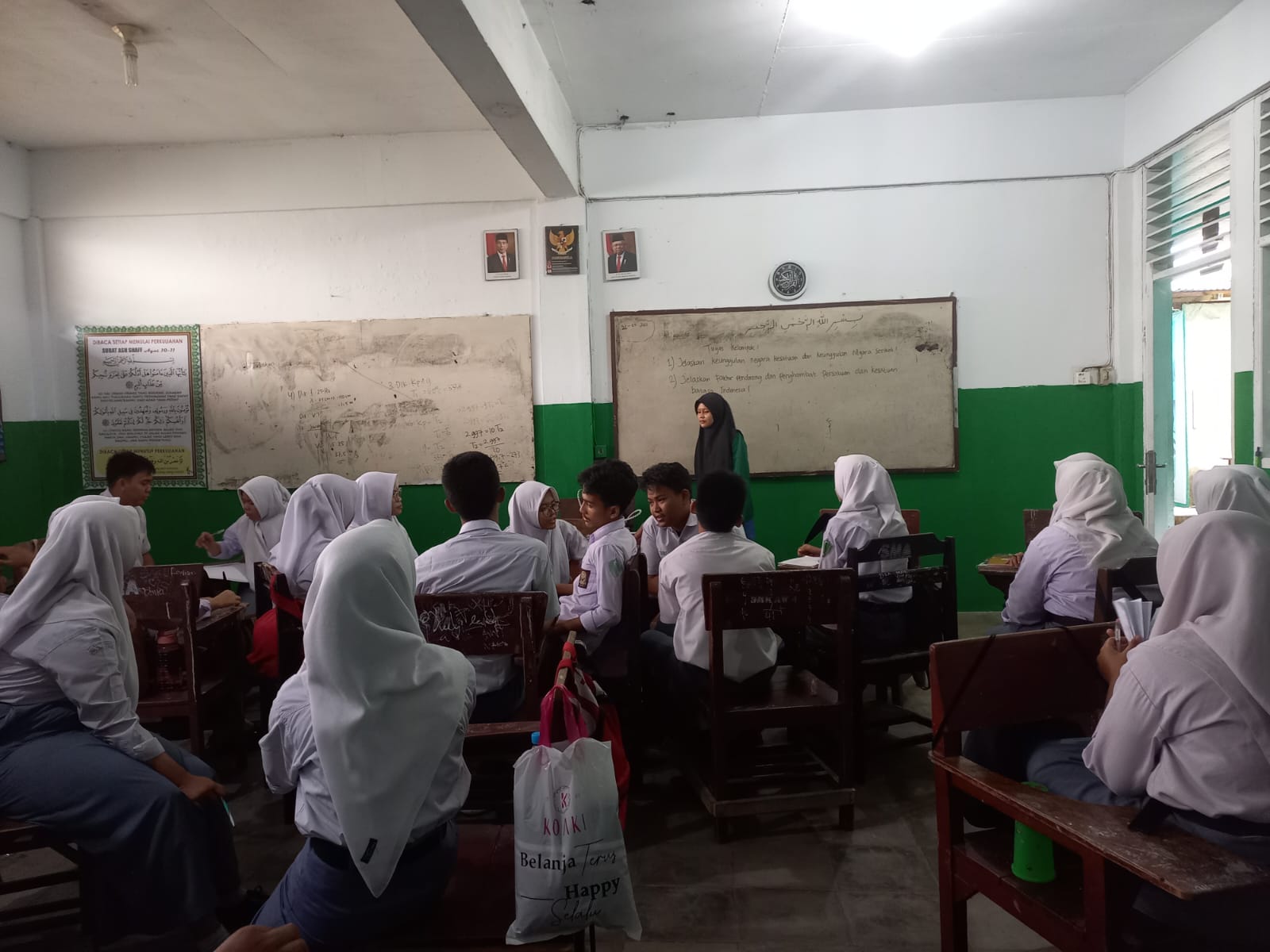 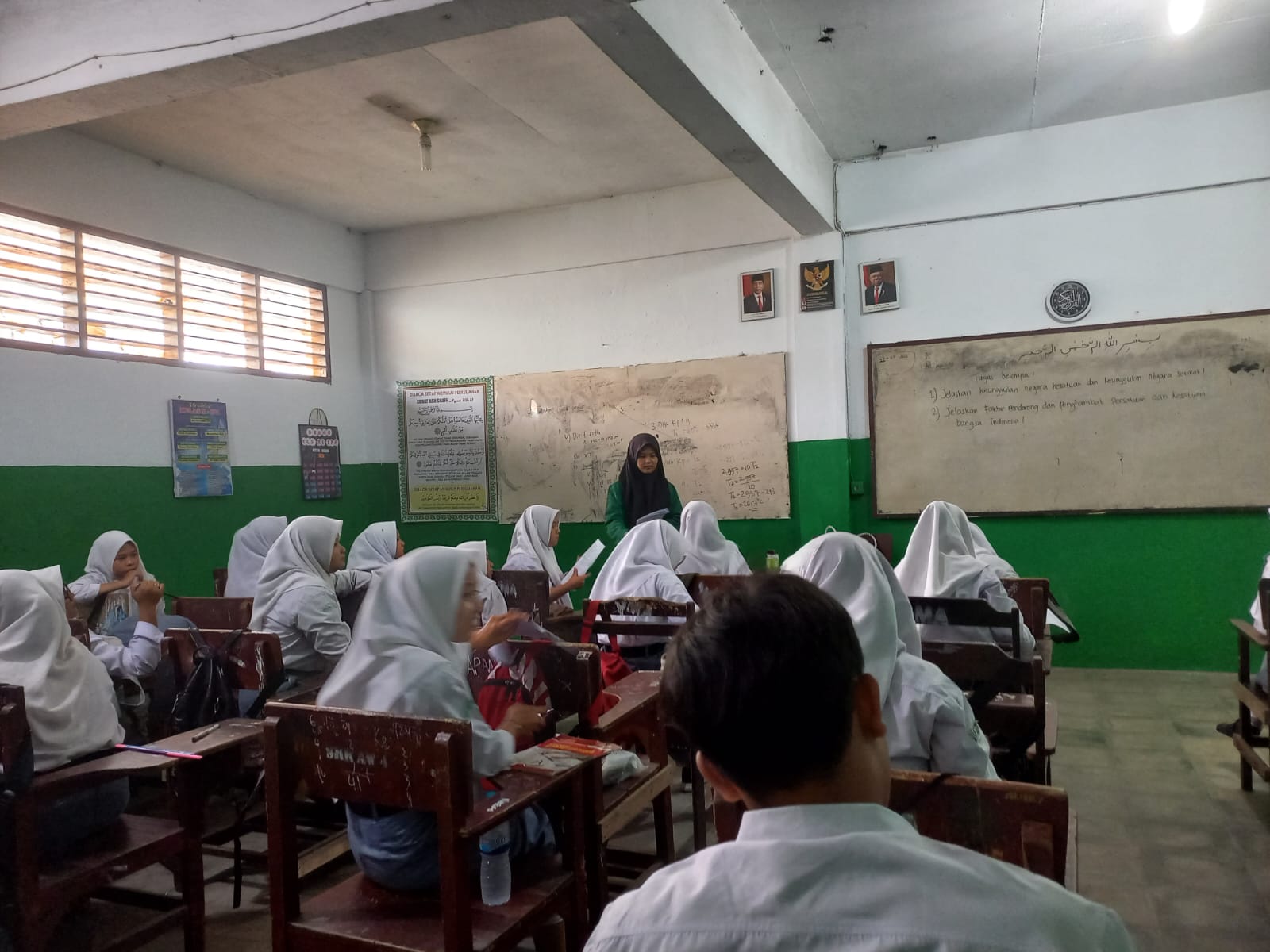 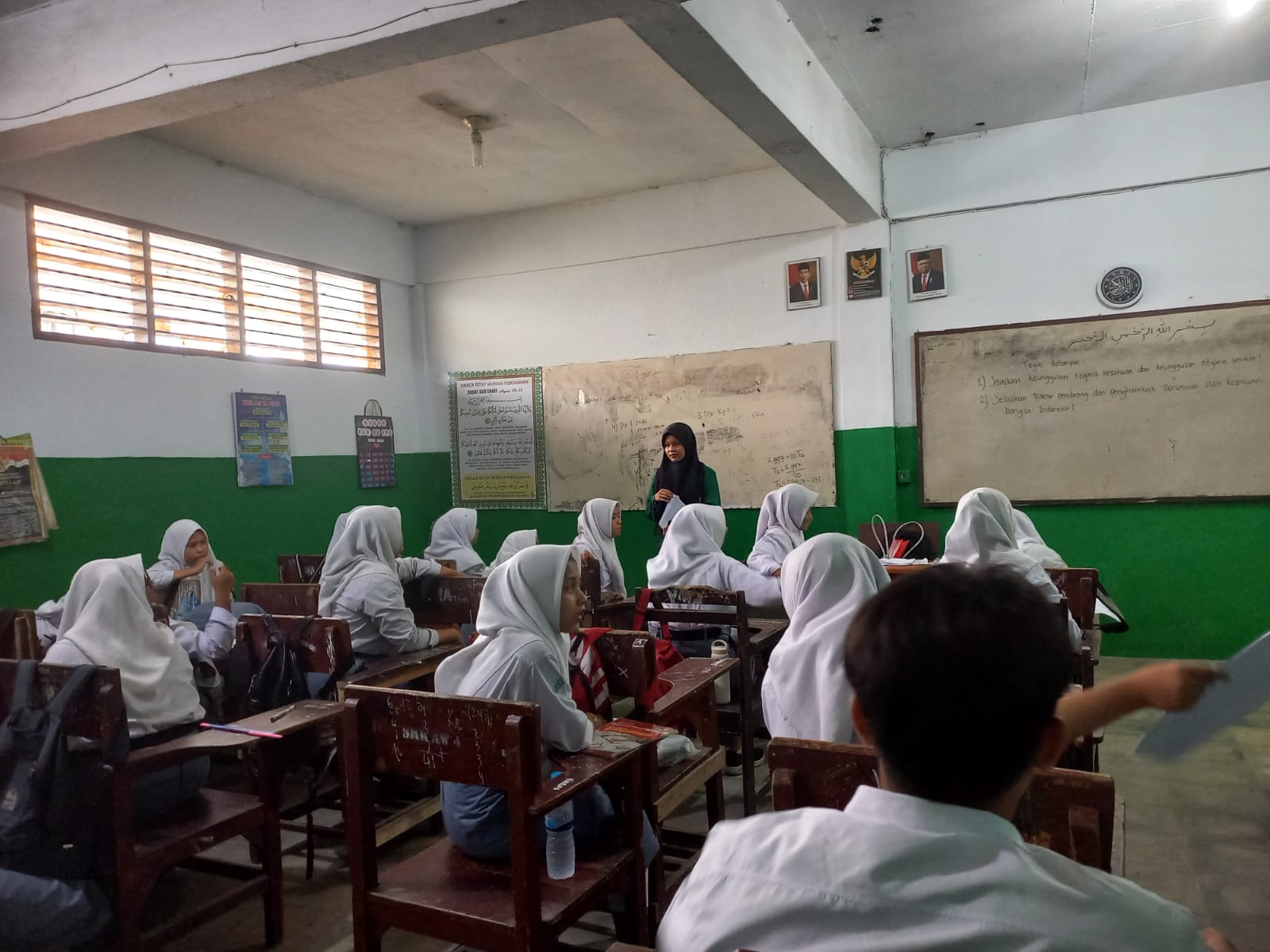 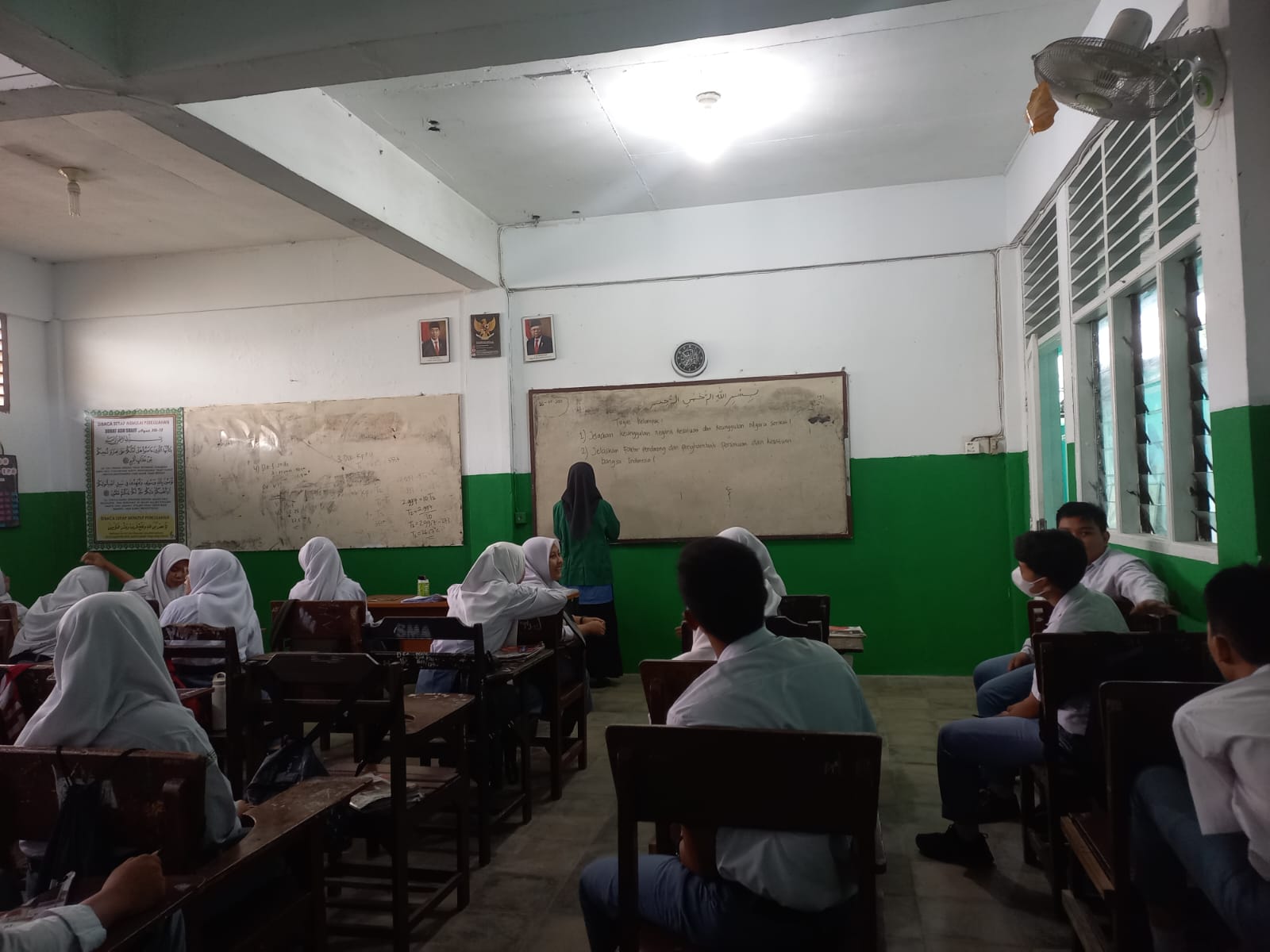 Kompetensi DasarIndikatorBersyukur pada Tuhan Yang Maha esa atas nilai-nilai persatuan dan kesatuan bangsa dalam Negara Kesatuan Republik IndonesiaBersyukur pada Tuhan yang Maha esa atas nilai-nilai  persatuan dan kesatuan bangsa dalam Negara Kesatuan Republik IndonesiaBersikap proaktif dalam menerapkan nilai-nilai persatuan dan kesatuan bangsa dalam Negara Kesatuan Republik IndonesiaBersikap proaktif dalam menerapkan nilai-nilai persatuan dan kesatuan bangsa dalam Negara Kesatuan Republik IndonesiaMengidentifikasikan faktor pendorong dan penghambat persatuan dan kesatuan bangsa dalam Negara Kesatuan Republik IndonesiaMemahami makna persatuan dan kesatuan bangsaMemahami kehidupan bernegara dalam Konsep Negara Kesatuan Republik Indonesia berdasarkan Undang-undang Dasar Negara Republik Indonesia Tahun 1945Menjelaskan faktor pendorong dan penghambat persatuan dan kesatuan Bangsa IndonesiaMengidentifikasi perilaku yang menunjukkan sikap menjaga keutuhan Negara Kesatuan Republik IndonesiaMenyaji hasil identifikasi tentang faktor pedorong dan penghambat persatuan dan kesatuan bangsa dalam Negara Kesatuan Republik IndonesiaMenyaji hasil identifikasi tentang faktor pedorong dan penghambat persatuan dan kesatuan bangsa dalam Negara Kesatuan Republik IndonesiaNoKegiatanAlokasi Waktu1.Kegiatan AwalGuru melakukan pembukaan dengan salam dan berdoa.  Guru memeriksa kehadiran peserta didik sebagai sikap disiplin. Guru memberikan apersepsi dan memberi motivasi agar peserta didik terlibat aktif dalam pembelajaranGuru memotivasi siswa untuk belajarGuru menyampaikan tujuan pembelajaran yang hendak dicapai10 menit2.Kegiatan IntiMengorientasi peserta didik pada masalah Guru menjelaskan aktivitas-aktivitas yang akan dilakukan selama pelajaran Guru memberikan apersepsi tentang persatuan dan kesatuan Negara Kesatuan Republik Indonesia. Mengorganisasi peserta didik untuk belajarGuru membagi siswa menjadi beberapa kelompok, setiap kelompok terdiri dari 4-5 siswaGuru meminta siswa membaca buku sumber dan berdiskusiSiswa mengindentifikasi masalah  Penyelidikan secara individu atau kelompokSetiap kelompok mencari permasalahan tentang Memperkukuh Persatuan dan Kesatuan Bangsa dalam Negara Kesatuan Republik Indonesia (NKRI) dari buku sumber.Siswa mengerjakan diskusi kelompok.Siswa mencari pengertian globalisasi secara berkelompok ,makna persatuan dan kesatuan NKRI, faktor pendorong dan penghambat persatuan dan kesatuan bangsa.Mengembangkan dan menyajikan hasil karyaSiswa membuat laporan hasil diskusi Setiap kelompok mempresentasikan hasil diskusiSiswa lain menanggapi hasil diskusi Menganalisa dan mengevaluasi proses pemecahan masalah Peserta didik melakukan evaluasi dengan mengerjakan beberapa soal yang diberikan oleh guru. Guru dan peserta didik membuat kesimpulan kegiatan pembelajaran.  70 menit3.Kegiatan PenutupGuru bersama siswa menyimpulkan materi yang sudah dipelajari. Guru memeriksa hasil belajar siswa. Guru memberikan tugas kepada siswa. Guru menutup pelajaran dengan mengucapkan salam.10 menitNoRanah KompetensiTeknik PenilaianBentuk Instrumen1SikapNon TesPenilaian diri2PengetahuanTes tertulisUraian3KeterampilanUnjuk kerjaLembar Penilaian PresentasiNoPernyataanYaTidakJumlah SkorSkor SikapKode Nilai1.Selama diskusi, saya ikut serta mengusulkan ide/gagasan.2.Saya memberikan ide/gagasan yang mudah dipahami dan diterima oleh teman dalam kelompok.3.Saya ikut serta dalam membuat kesimpulan hasil diskusi kelompok.4.Saya memberikan ide/gagasan sesuai dengan teori dan kaidah keilmuan.Kompetensi DasarIndikatorBersyukur pada Tuhan Yang Maha esa atas nilai-nilai persatuan dan kesatuan bangsa dalam Negara Kesatuan Republik IndonesiaBersyukur pada Tuhan yang Maha esa atas nilai-nilai  persatuan dan kesatuan bangsa dalam Negara Kesatuan Republik IndonesiaBersikap proaktif dalam menerapkan nilai-nilai persatuan dan kesatuan bangsa dalam Negara Kesatuan Republik IndonesiaBersikap proaktif dalam menerapkan nilai-nilai persatuan dan kesatuan bangsa dalam Negara Kesatuan Republik IndonesiaMengidentifikasikan faktor pendorong dan penghambat persatuan dan kesatuan bangsa dalam Negara Kesatuan Republik IndonesiaMemahami makna persatuan dan kesatuan bangsaMemahami kehidupan bernegara dalam Konsep Negara Kesatuan Republik Indonesia berdasarkan Undang-undang Dasar Negara Republik Indonesia Tahun 1945Menjelaskan faktor pendorong dan penghambat persatuan dan kesatuan Bangsa IndonesiaMengidentifikasi perilaku yang menunjukkan sikap menjaga keutuhan Negara Kesatuan Republik IndonesiaMenyaji hasil identifikasi tentang faktor pedorong dan penghambat persatuan dan kesatuan bangsa dalam Negara Kesatuan Republik IndonesiaMenyaji hasil identifikasi tentang faktor pedorong dan penghambat persatuan dan kesatuan bangsa dalam Negara Kesatuan Republik IndonesiaNoKegiatanAlokasi Waktu1.Kegiatan AwalGuru melakukan pembukaan dengan salam dan berdoa.  Guru memeriksa kehadiran peserta didik sebagai sikap disiplin. Guru memberikan apersepsi dan memberi motivasi agar peserta didik terlibat aktif dalam pembelajaranGuru memotivasi siswa untuk belajarGuru menyampaikan tujuan pembelajaran yang hendak dicapai10 menit2.Kegiatan IntiMengorientasi peserta didik pada masalah Guru menjelaskan aktivitas-aktivitas yang akan dilakukan selama pelajaran Guru memberikan apersepsi tentang persatuan dan kesatuan Negara Kesatuan Republik Indonesia. Mengorganisasi peserta didik untuk belajarGuru membagi siswa menjadi beberapa kelompok, setiap kelompok terdiri dari 4-5 siswaGuru meminta siswa membaca buku sumber dan berdiskusiSiswa mengindentifikasi masalah  Penyelidikan secara individu atau kelompokSetiap kelompok mencari permasalahan tentang Memperkukuh Persatuan dan Kesatuan Bangsa dalam Negara Kesatuan Republik Indonesia (NKRI) dari buku sumber.Siswa mengerjakan diskusi kelompok.Siswa mencari pengertian globalisasi secara berkelompok ,makna persatuan dan kesatuan NKRI, faktor pendorong dan penghambat persatuan dan kesatuan bangsa.Mengembangkan dan menyajikan hasil karyaSiswa membuat laporan hasil diskusi Setiap kelompok mempresentasikan hasil diskusiSiswa lain menanggapi hasil diskusi Menganalisa dan mengevaluasi proses pemecahan masalah Peserta didik melakukan evaluasi dengan mengerjakan beberapa soal yang diberikan oleh guru. Guru dan peserta didik membuat kesimpulan kegiatan pembelajaran.  70 menit3.Kegiatan PenutupGuru bersama siswa menyimpulkan materi yang sudah dipelajari. Guru memeriksa hasil belajar siswa. Guru memberikan tugas kepada siswa. Guru menutup pelajaran dengan mengucapkan salam.10 menitNoRanah KompetensiTeknik PenilaianBentuk Instrumen1SikapNon TesPenilaian diri2PengetahuanTes tertulisUraian3KeterampilanUnjuk kerjaLembar Penilaian PresentasiNoPernyataanYaTidakJumlah SkorSkor SikapKode Nilai1.Selama diskusi, saya ikut serta mengusulkan ide/gagasan.2.Saya memberikan ide/gagasan yang mudah dipahami dan diterima oleh teman dalam kelompok.3.Saya ikut serta dalam membuat kesimpulan hasil diskusi kelompok.4.Saya memberikan ide/gagasan sesuai dengan teori dan kaidah keilmuan.NoAktivitas atau indikator yang diamatiJumlah SiswaPersentaseSkorSkorSkorSkorNoAktivitas atau indikator yang diamatiJumlah SiswaPersentaseKCBBS1Siswa memperhatikan penjelasan guru.2779,41%2Siswa bertanya pada saat berdiskusi.1544,12%3Siswa bekerja sama dengan kelompok untuk berdiskusi dalam menemukan masalah.1647,06%4Siswa mengembangkan dan menyajikan hasil pemecahan masalah dengan ditampilkan kedepan kelas.1750%5Siswa menyimpulkan materi yang telah diajarkan.1544,12%JumlahJumlah90264,41%NoAspekIndikatorDeskriptorDeskriptorDeskriptorDeskriptorDeskriptorNoAspekIndikator1(K)2(C)3(B)3(B)4(BS)1.Kegiatan awal1. Guru memasuki kelas tepat waktu.2. Guru memberikan salam kepada siswa.3. Guru memeriksa kehadiran siswa4. Guru memotivasi siswa agar terlibat dalam proses pembelajaran5. Guru mengajak siswa untuk mengingat pelajaran yang lalu.6. Guru menyampaikan tujuan pembelajaran.2.Kegiatan inti1. Guru menjelaskan secara singkat materi yang akan dipelajari. 2. Guru membagi siswa menjadi beberapa kelompok3. Guru meminta siswa untuk mengamati video yang berkaitan dengan tema pelajaran yang ditayangkan melalui proyektor.4. Guru mengarahkan siswa pada masalah dan meminta siswa  mengerjakan tugas yang telah disediakan secara berkelompok.5. Guru meminta setiap perwakilan dari setiap kelompok untuk menyampaikan hasil diskusi terkait penyelesaian masalah dari tugas yang diberikan.6. Guru membimbing siswa dalam kegiatan tanya jawab.7. Guru dan siswa membuat kesimpulan dari materi yang telah dipelajari.3.Kegiatan penutup1. Guru menyampaikan topik pembelajaran yang akan datang.3.Kegiatan penutup2. Guru menutup pembelajaran dengan mengucapkan salam penutup.JumlahJumlahJumlah518183Jumlah SkorJumlah SkorJumlah Skor2626262626Rata-RataRata-RataRata-Rata43,33%43,33%43,33%43,33%43,33%NoAktivitas atau indikator yang diamatiJumlah SiswaPersentaseSkorSkorSkorSkorNoAktivitas atau indikator yang diamatiJumlah SiswaPersentaseKCBBS1Siswa memperhatikan penjelasan guru.3088,24%2Siswa bertanya pada saat berdiskusi.2779,41%3Siswa bekerja sama dengan kelompok untuk berdiskusi dalam menemukan masalah.2575,53%4Siswa mengembangkan dan menyajikan hasil pemecahan masalah dengan ditampilkan kedepan kelas.2470,59%5Siswa menyimpulkan materi yang telah diajarkan.2985,29%JumlahJumlah135399,06%NoAspekIndikatorDeskriptorDeskriptorDeskriptorDeskriptorDeskriptorNoAspekIndikator1(K)2(C)3(B)3(B)4(BS)1.Kegiatan awal1. Guru memasuki kelas tepat waktu.2. Guru memberikan salam kepada siswa.3. Guru memeriksa kehadiran siswa4. Guru memotivasi siswa agar terlibat dalam proses pembelajaran5. Guru mengajak siswa untuk mengingat pelajaran yang lalu.6. Guru menyampaikan tujuan pembelajaran.2.Kegiatan inti1. Guru menjelaskan secara singkat materi yang akan dipelajari. 2. Guru membagi siswa menjadi beberapa kelompok3. Guru meminta siswa untuk mengamati video yang berkaitan dengan tema pelajaran yang ditayangkan melalui proyektor.4. Guru mengarahkan siswa pada masalah dan meminta siswa  mengerjakan tugas yang telah disediakan secara berkelompok.5. Guru meminta setiap perwakilan dari setiap kelompok untuk menyampaikan hasil diskusi terkait penyelesaian masalah dari tugas yang diberikan.6. Guru membimbing siswa dalam kegiatan tanya jawab.7. Guru dan siswa membuat kesimpulan dari materi yang telah dipelajari.3.Kegiatan penutup1. Guru menyampaikan topik pembelajaran yang akan datang.3.Kegiatan penutup2. Guru menutup pembelajaran dengan mengucapkan salam penutup.JumlahJumlahJumlah3612Jumlah SkorJumlah SkorJumlah Skor4848484848Rata-RataRata-RataRata-Rata80%80%80%80%80%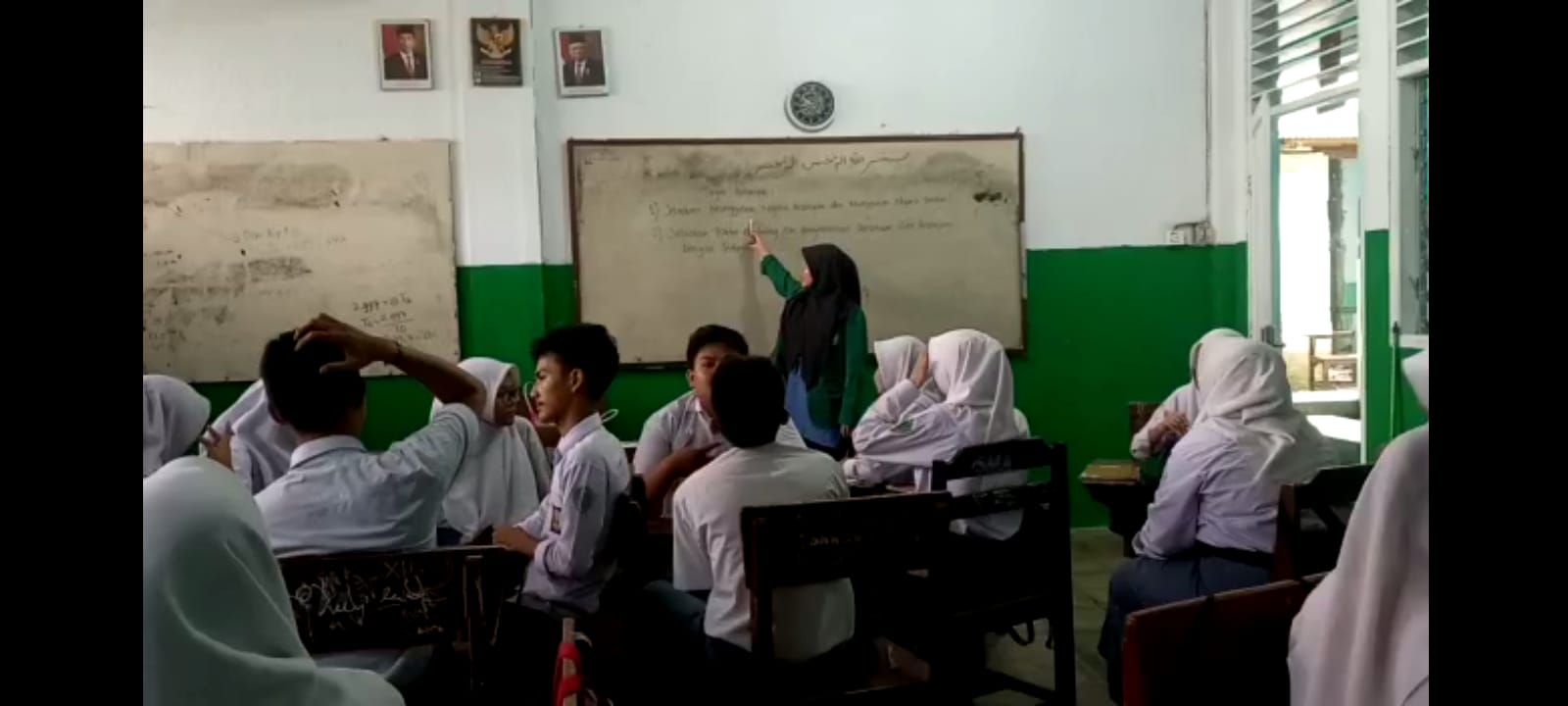 